標題 : 2022 UNIQLO X GU 校園之星招募開始囉！■ 2022 UNIQLO X GU 校園之星開跑啦！■如果你「熱愛UNIQLO和 GQ的單品，認同LifeWear」，從系學會、社團到實習身經百戰！對建立雇主品牌及專案規劃執行有興趣，甚至在社群經營有充滿創意的想法渴望實現！那就千萬別錯過今年度的【UNIQLO X GU 校園之星】選拔！

UNIQLO X GU 校園之星再進化，今年推出全新形式，除有機會接觸雙品牌專案外，還會搭配專屬業界Mentor帶領，甚至不定期獲得UNIQLO和GQ熱門單品進行文案撰寫與推廣，累積你社群平台經營實務經驗，就是要你成為校園中最閃耀的星星!■ 2022 UNIQLO校園之星招募說明 ■ ►報名連結：https://forms.gle/2EDbqZ6edWPzfozEA ►計畫期間：2022/ 9月－2023/ 8月 ►招募對象：大專院校在校生（含研究生） ►任務內容：① 發想與執行校園雇主品牌與招募專案 ② 透過社群平台推廣商賣與活動相關訊息 ③ 品牌心聲蒐集與企業理念校園推廣大使 ►好康福利：① 培養規劃雇主品牌專案與執行能力 ② 專屬Mentor擴展業界人脈及職涯探索 ③ 不定期獲得熱門單品與好禮 ④ 搶先參與校園、公關與永續相關活動 ⑤ 個人專屬形象照 ⑥ 透過理念與校園課程進行學習 ⑦ 結識跨校夥伴腦力激盪、提升自我 ►報名方式：① 選擇你最推薦的UNIQLO或GU單品進行穿搭&拍攝 ② 於個人IG公開貼文並說明推薦原因 ③ 於報名期限前填寫履歷表單，附上IG貼文連結 ④ 審核通過者，將被邀約參加最終面試►報名日期: 即日起至2022/7/31(日) 23:59收件截止►獲選結果：2022/8/19(五)※將以信件方式個別通知結果，無論錄取與否皆會通知。不要再猶豫！手刀報名2022 UNIQLO X GU 校園之星https://forms.gle/2EDbqZ6edWPzfozEA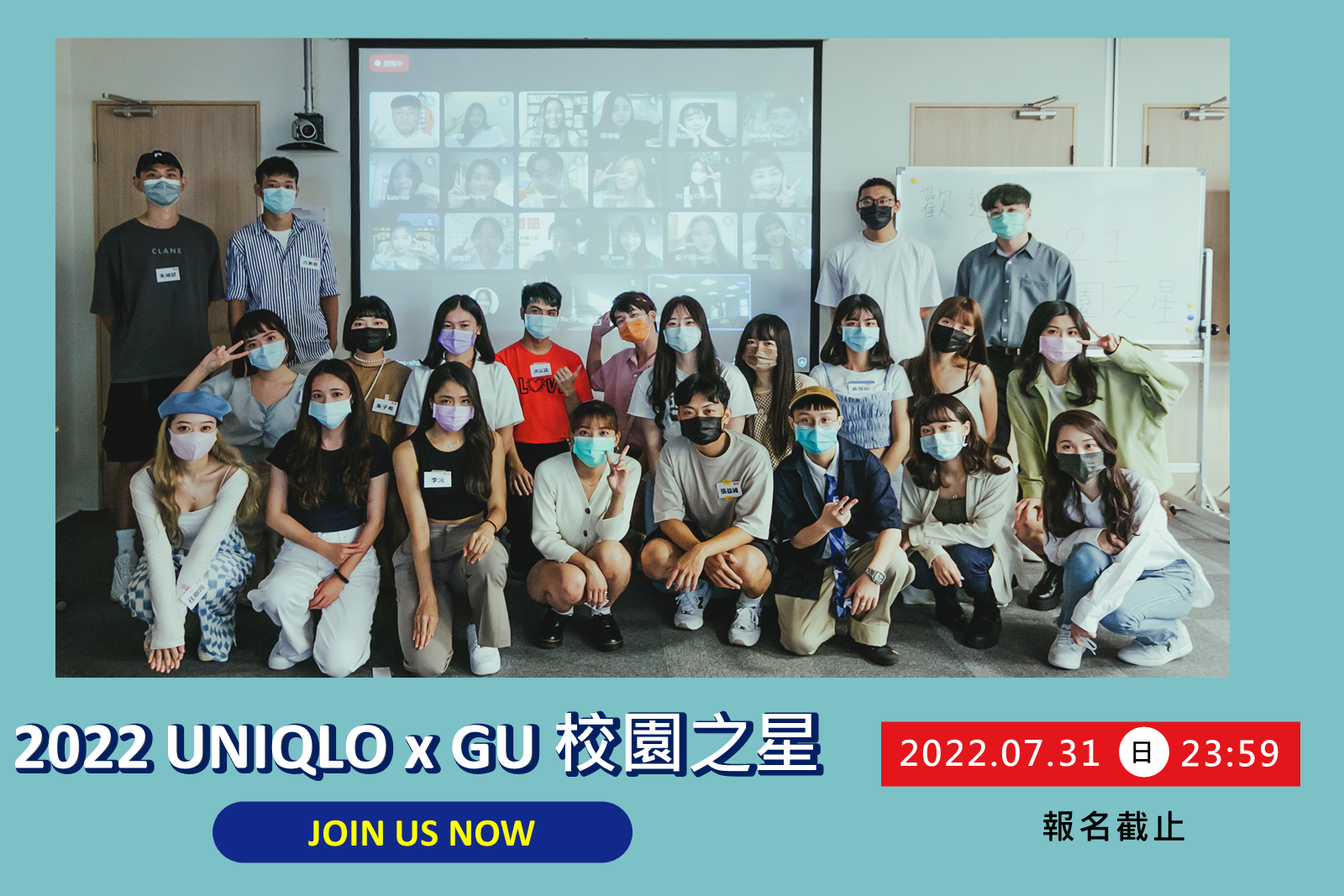 